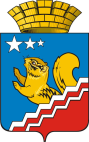 АДМИНИСТРАЦИЯ ВОЛЧАНСКОГО ГОРОДСКОГО ОКРУГАПРОТОКОлзаседания муниципального совета по делам инвалидов Волчанского городского округа13.12.2021 г.                                                                                                                      № 4Зал заседания администрации Волчанского городского округа Председатель: Бородулина И.В. - заместитель главы администрации Волчанского городского округа по социальным вопросам.Секретарь:  Михайлова А.В. – старший инспектор  организационного отдела администрации Волчанского городского округа.Присутствовали: Косинская С.И. – председатель  Общества инвалидов ВГО, Вельмискина М.В. – старший инспектор отдела образования, Изосимова Р.Р. –  директора МАУК «КДЦ»,  Горбунова С.М. –КЦСОН  г. Волчанска, Напольских Н.В.- зам. начальника «Управление социальной политики по г. Волчанску», Воробьева А.А. - ГБУЗ  СО «Волчанская городская больница», Зюзева А.И., - председатель Общество слепых.О выполнении протокола от  № 3СЛУШАЛИ:Бородулину И.В.:  О «Дорожной карте» (план мероприятий) по повышению значений показателей доступности инвалидов, объектов и услуг в Волчанском городском округе до 2024 года:Первый пункт это мероприятия по этапному повышению значения показателей доступности предоставляемых инвалидом услуг с учетом оказание им помощи пользование объектами, услугами.2. Второй раздел это мероприятия по поэтапному повышению значений показателей, включая оборудования  объектов необходимыми приспособлениями, т.е. здесь улично-дорожная сеть на прилегающей к образовательному учреждению, в том числе инвалидов, пешеходы, тротуары, освещение улично-дорожной сети, пешеходное ограждение,   наличие по состоянию дорожных знаков «Дети», «Зона действие» и «Светофоры».РЕШИЛИ: Информацию принять к сведению.Рекомендовать руководителям организаций (учреждений, предприятий) актуализировать свои паспорта доступности. Актуализировать информацию на официальных сайтах.Срок: до января 2022 года.О деятельности  общественных организаций вВолчанском городском округе      СЛУШАЛИ:Косинская С.И., Зюзева А.И. – 10 декабря 2021 года в МАУК «КДЦ» состоялась ежегодная встреча самых творческих, талантливых и активных людей на городском фестивале творчества людей с ограниченными возможностями «МЫ ВМЕСТЕ». Принимали участия  и гости из г. Карпинска и г. Североуральска. РЕШИЛИ: Принять информацию к сведению.3.Рассмотрение писем окружного и областного уровнейСЛУШАЛИ:Бородулину И.В.:  Рассмотрения резолюции расширенного заседания координационного совета по вопросам развития социально ориентированных некоммерческих организаций в Свердловской области по вопросу «Цифровая трансформация СОНКО».Председатель                                                                                               И.В. БородулинаСекретарь                                                                                                      А.В. Михайлова